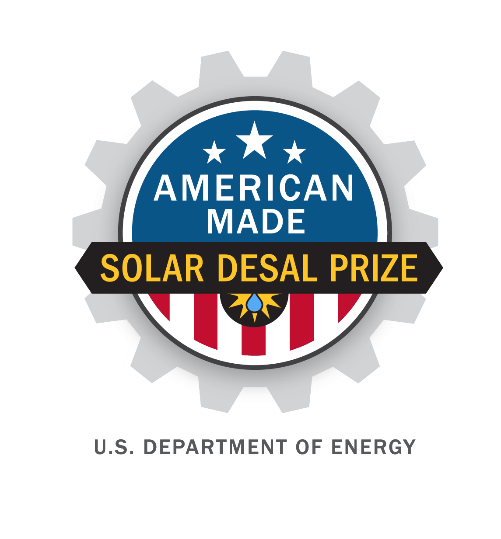 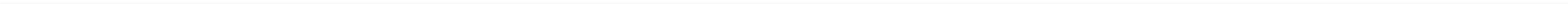 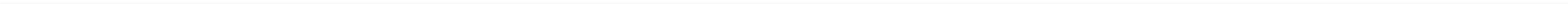 Video Pitch: showcase your idea in 90 secondsPost your publicly accessible video online (e.g. YouTube, Vimeo, etc.). Be creative and produce a video that conveys the required information in exciting and interesting ways but do not focus on time consuming activities that only improve production values (i.e. technical elements such as décor, lighting, and cinematic techniques). The American-Made Network may be able to help you with creating your video. COVER PAGE: BASIC INFORMATIONFOUR Question technical NarrativeAnswer each of the following four questions:Team – Does the team have the necessary experience, expertise, and access to resources required to develop an operational prototype of a solar-thermal desalination system?Impact – Will your LCOW analysis, work scope, and schedule generate interest from potential commercial end users?Target Performance Metrics – Are your technical goals both aggressive and achievable, and will they significantly advance the state of the art?Planning & Documentation – Does the submission include high-quality plans, schedules and other necessary documents? For convenience, these questions are provided in the headings of the tables on pages 3-6 along with suggested content (and corresponding judging statements) to help guide your responses. You decide where to focus your answers. The individual answers to the three questions do not have a word limit, however, the aggregate response to these four questions must not exceed 5,000 words. You may also include supporting images, figures, or graphs. The judges will score the questions based on the content you have provided. Responses should not be entered into the existing table format for each question (Question tables may be deleted prior to submission). Response to Question 1:Response to Question 2:Response to Question 3:Response to Question 4:ENVIRONMENTAL QUESTIONNAIRECompleting the Environmental Questionnaire (EQ-1) will provide detailed information about your proposed project. The information in the EQ-1 is required for the DOE National Environmental Policy Act (NEPA) review. You may download the EQ-1 instructions and Environmental Questionnaire on the HeroX website under the “resources” tab.RÉSUMÉSPlease provide two-page résumés for all key project contributors. There is no limit on the number of résumés you may submit. Résumés longer than two pages will not be reviewed.TECHINCAL ASSISTANCE REQUEST (two pages, including images, to be made public)Provide a two-page description of the unique challenges that a National Lab, private facility, and/or member of the American-Made Network might help you resolve if you advance to the Design contest. The prize administrator will make this request broadly available so members of the American-Made Network can understand your needs and assist you through the voucher program or otherwise.SUBMISSION SUMMARY SLIDE (PowerPoint slide, to be made public)Create a public-facing one-slide submission summary that contains technically specific details but can be understood by a nontechnical audience. There is no template, so feel free to present the information as you see fit. Please make any text readable for a standard printout and conference-room projection.LETTERS OF COMMITMENT OR SUPPORT (optional)Attach one-page letters of support, intent, or commitment from other relevant entities (e.g., potential users of the proposed innovation) to provide context. Letters of support from partners or others that are critical to the success of your proposed solution may increase your chances of winning. General letters of support from parties that are not critical to the execution of your solution will likely not impact selection of your submission. Please do not submit multipage letters.  American-Made Solar Desalination Prize  SUBMISSION FOR TEAMING Online public video – Describe your team and why it will be successful in 90 seconds?Suggested content:Introduce your teamIntroduce your end userShow how your technology will help your end userDetails about the team and why it will be successful Cover page – List basic information about your submissionSuggested content:Introduce your teamIntroduce your end userShow how your technology will help your end userDetails about the team and why it will be successful Question 1: Team – Does the team have the necessary experience, expertise, and access to resources required to develop an operational prototype of a solar-thermal desalination system?Question 1: Team – Does the team have the necessary experience, expertise, and access to resources required to develop an operational prototype of a solar-thermal desalination system?Suggested content:Introduce your team, explain how it came together, and highlight the knowledge and skills that make it uniquely capable of achieving success.Demonstrate that your team has the required expertise and access to resources that will be needed for success. Detail the location options for installing the prototype, including the capabilities of each location and the status of your communications with location managers about this project.Describe your end users, their water needs, and details of your interactions with them about this project to date.Describe key components you will need from vendors and details of your interactions with them to date.Each statement is scored on a 1-6 scale.The background, experience, and track record of this team are well matched to address the tasks required to develop an operational prototype of a solar-thermal desalination system. The team has identified and engaged one or more test facilities that have the capability and interest to host an operational prototype of a solar-thermal desalination system. The team has identified the necessary vendors to provide the key components for the proposed operational prototype. The team has adequately engaged with end users to ensure the proposed technology will be relevant, useful, and meet a commercial need.Question 2: Impact – Will your LCOW analysis, work scope, and schedule generate interest from potential commercial end users?Question 2: Impact – Will your LCOW analysis, work scope, and schedule generate interest from potential commercial end users?Suggested content:Describe how your proposed solution will enable commercially relevant outcomes for specific end users.Describe how your proposed solution represents performance improvements or cost reductions over existing commercial products, solutions, or technologies.Describe the projected LCOW for your proposed solution, including a summary of the expected costs for materials, fabrication, construction, and operation of the full-scale, commercial solution.Each statement is scored on a 1-6 scale.The solution represents a significant improvement over existing state-of-the-art competing technologies sufficient to attract interest from investors, customers, and commercial partners. The team has identified a commercial end use where the technology is relevant, well-suited to the technical need, and represents a meaningful advancement over the state of the art.This innovation should be strongly considered for a Teaming contest prize (score only a 1 or a 6)Question 3: Target Performance Metrics – Are your technical goals both aggressive and achievable, and will they significantly advance the state of the art?Question 3: Target Performance Metrics – Are your technical goals both aggressive and achievable, and will they significantly advance the state of the art?Suggested content: Describe the technical milestones that need to be accomplished to develop an operational prototype of a solar-thermal desalination system. Please provide specific, measurable, achievable, relevant, and timely (SMART) outcome-based goals, so that a neutral third party can validate them (if possible). For example:Technical milestones should describe a definitive achievement of progress (e.g., “achieved X% efficiency”); Technical milestones should not describe work activities such as drafting reports, talking to customers, or performing experiments.Define the values for the performance metrics that will be tested by the operational prototype system and why they are relevant to the target commercial end user.Each statement is scored on a 1-6 scale. The submission accurately outlines the     technical milestones that need to be accomplished for this project to be successful.The proposed performance metrics and    technical milestones are ambitious relative to    the state of the art, reduce technology risk, and can be realistically achieved by the proposed technology.Question 4: Planning and Documentation – Does the submission include high-quality plans, schedules, and other necessary documents?Question 4: Planning and Documentation – Does the submission include high-quality plans, schedules, and other necessary documents?Suggested content: Provide a comprehensive list of tasks and a list of required engineering documents needed to install an operational prototype of a solar-thermal desalination system at a proposed test location. Include detailed schematics, equipment lists, and process diagrams.Provide preliminary drafts of your designs, cost estimates, engineering and construction drawings, and schedule, as appropriate, including justification of engineering strategies to show that you have the expertise and experience to complete the proposed operational prototype.Provide a summary of all permits, approvals, and contracts necessary to install and operate the prototype system, and a preliminary schedule to finalize those documents Each statement is scored on a 1-6 scale. The submission package provides confidence that an engineering pathway exists to install and operate the proposed prototype while meeting its target performance metrics.The submission package provides confidence that a permitting and approval pathway exists to install and operate the proposed prototype while meeting its target performance metrics at a proposed test site.